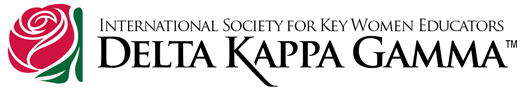 GAMMA NU CHAPTERLOCAL SCHOLARSHIP2---$300 Scholarships will be awardedThe purpose of the local scholarship is to aid outstanding women educators in pursuing graduate study, professional development, or personal growth and study.  Any active chapter member is eligible.APPLICATIONNAME:ADDRESS:TELEPHONE #:E-MAIL ADDRESS:EDUCATIONAL BACKGROUNDIn a brief statement, explain how the Gamma Nu scholarship would enable you to meet your personal and/or professional growth:Committee:  Past Presidents of Gamma Nu ChapterApplicants:  Save this application to your computer before filling in the blanks.  You can type directly onto the form.  Return application to Nancy Bonds at nanbonds@yahoo.com  on or before Monday, May 1, 2023. 